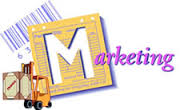 Student Name:  ___________________________________	Date: ______________________________________________9th Grade10th Grade11th Grade12th GradeELA:  English IELA: English IIELA:  English II or  English III DC Business English, English IV or English IV DCMath: Algebra I or GeometryMath:  Geometry or Algebra IIMath: Algebra II, Precal or __________________Math: ________________________________Science: BiologyScience: ChemistryScience: ______________________________Science: ______________________________History: World HistoryHistory – NoneHistory:  U.S. HistoryHistory: Government and Economics PE or PE EquivLanguageLevel ILevel IILevel III (Optional) Level IV (Optional) Speech (0.5 credits)Fine Art (1.o credits)Other ElectivesBIMCTE Sequence 1MarketingBIMSports and Ent. MarketingAnd Social Media MarketingAdvanced Marketing Marketing Practicum Career Prep 